Melton College York — language school in the UK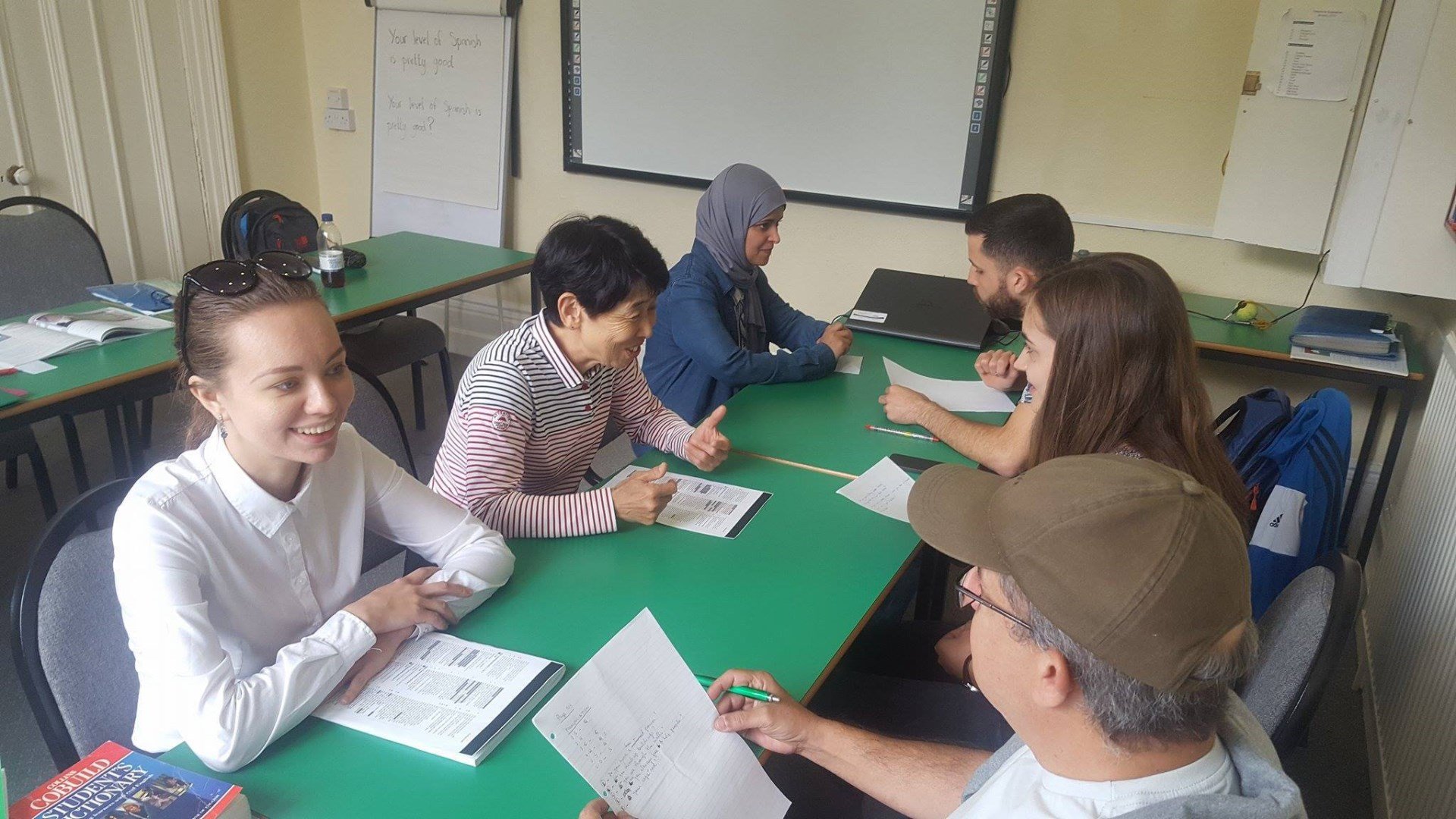 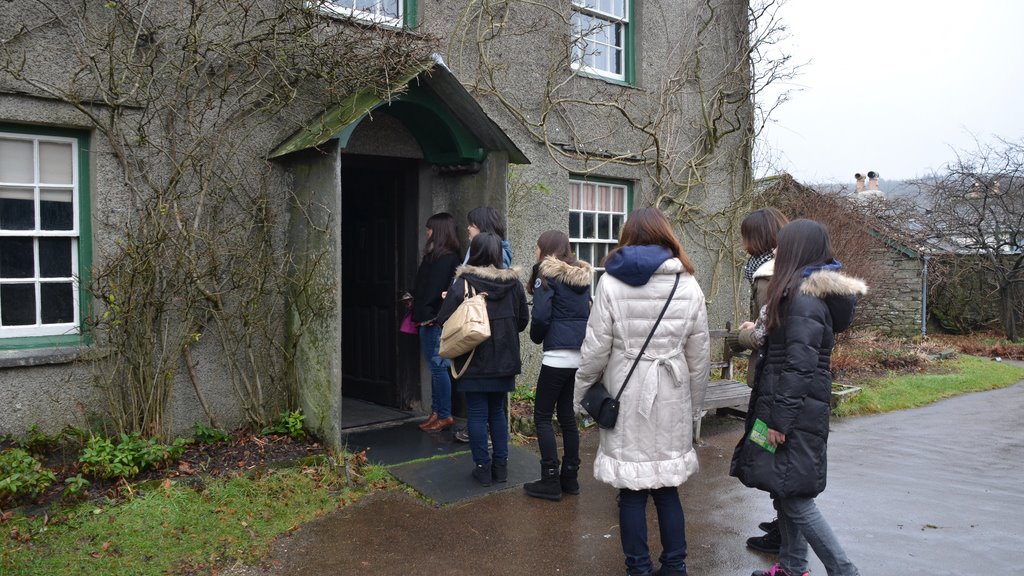 137 Holgate Rd, York YO24 4DH, United Kingdom, from 10 to 100 ageDescriptionWhy choose this programInfrastructureSport infrastructureHobbies and clubsWhat else included in the program priceRecommended arrival cityЛидсSample timetableFor booking please go to www.travelclass.org Course intensity22AccommodationHost familyRoom typeSingleBathroom facilitiesSharedMealsBreakfast, Lunch and DinnerExcursions per weekWeekday excursionsFull day excursionsMorningAfternoonEveningDay 1LessonsLessonsEvening Activity e.g QuizDay 2Lessons'Lesson Out' in YorkEvening with host familyDay 3LessonsLessonsEvening Activity e.g CinemaDay 4Lessons'Lesson Out' in YorkEvening with host familyDay 5LessonsLessonsEvening Activity e.g Farewell PartyDay 6Full-day excursionFull-day excursionEvening with host familyDay 7Morning with host familyDeparture